Dragon Storm Karate Club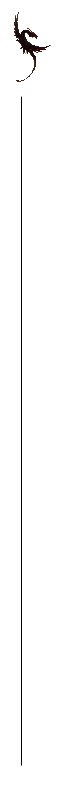 Brown 1st KYUBrown Belt has 3 levels that Ascend from 3rd to 2nd to 1st Requirements for Brown Belt 1st KYUKnife Techniques:1. Knife In Defense Position2. Knife in Offensive Position3. Empty Hands Against Knife4. Positions in Holding a Knife5. Show Knife ManeuversTechniques:1. Left Roundhouse - Right Kick - Right Roundhouse - Left   Roundhouse (Combination)2. Right Knife Stab to Stomach A3. Right Knife Stab to Stomach B4. Reverse and Forward Slash to Face A5. Reverse and Forward Slash to Face B6. Right Reverse Punch7. Two Man Attack: 1: Bear Hug from Behind 2: Right Punch8. Right Overhead Club Attack9. Grab Left Wrist From Behind Right Arm Around Neck10. Three Man AttackWall Techniques:1. Shoulders Pinned 2. Hair Grab Right Upper Cut3. Attempting Choke4. Belt Grab and Left Push to Face5. Right Roundhouse Punch6. One man Pinning Wrist to Wall7. Left Forward Punch8. Three Man Attack: 2: Pinning Wrist to Wall   1: Attack in FrontForms			Weapons Form 2 	(Sword and Bo)  			Weapons Form 3	(Double Stick)